Результати першого туру Всеукраїнської олімпіади по ТОЕ в 2016 році.І місце - Данилюк Андрій Романович, група ФТ-31ІІ місце - Нго Мань Кионг, група АП-14АІІІ місце - Зорін Євгеній Юрійович, група ЕМБ-24уВсього брали участь 38 студентів.Вітаємо переможців  ІІ етапу Всеукраїнської олімпіади з ТОЕ 2016 року!!!І місце - Данилюк Андрій РомановичІІІ місце в командному заліку - команда НТУ "ХПІ":Данилюк Андрій Романович, Нго Мань Кионг, Зорін Євгеній Юрійович.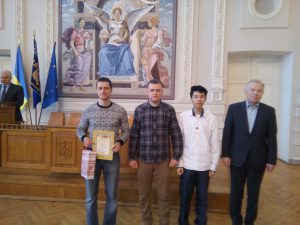 